Vpindi vitatu au zaidi, kama inavyohitajika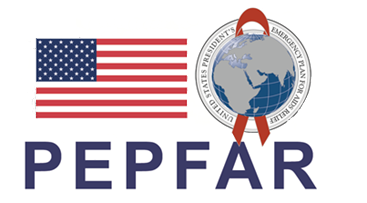 Uzingatiaji Ulioboreshwa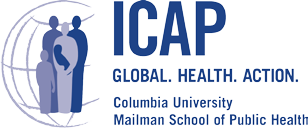 Mduara wa Ushauri